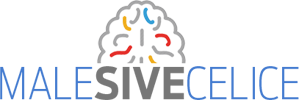 REŠITVE1) PRAVILEN ODGOVOR. (60 sek.)1. Ljudje imamo kri različnih krvnih skupin. Katera skupina je na krvodajalski akciji najbolj zaželena, ker jo lahko prejme največ ljudi?  02. V kampu ob morju je poleg vaše parkirana počitniška prikolica z mednarodno avtomobilsko oznako S. iz katere države so njeni lastniki?	Švedske.3. Orjaška sekvoja ali mamutovec spada med iglavce. Drži ali ne drži?		Ne drži.4. Slovaška ima več prebivalcev kot Slovenija. Drži ali ne drži?		Drži.5. Kateri organ v človeškem telesu bi lahko poimenovali tudi 'stroj za dializo'? Ledvice.6. Ime kubanske valute spominja na slovenski izraz za vrsto zelenjave. Kako se imenuje kubanska valuta?					Peso.7. James Cook, raziskovalec južnih morij, ni bil nikoli v Avstraliji. Drži ali ne drži?  Ne drži.8. Dolino najpogosteje povezujemo z močno burjo. V njej je kraj, po katerem se dolina imenuje, leži pa ob izviru reke z enakim imenom. Katero dolino iščemo?  Vipavska dolina.2) UGANI, OCENI. (60 sek.)1. Koliko kilometrov je dolga zračna črta med Hodošem in Sečovljami?   257,3 km.2. Blejsko jezero, ki v obsegu meri 6 km, velja s svojim otočkom za enega izmed slovenskih turističnih biserov. Koliko oseb je 30. decembra 2015 sklenilo olimpijski krog varnosti okoli njega?					5712 oseb.3. Tabornik porabi 13 litrov vode na dan. Koliko litrov vode na dan pa porabi turist v luksuznem hotelu?								1800 l.3) MOŽGANSKI LABIRINT (120 sek.)1. 	A	M	M	R	A	N	K	EKamerman, makrame, kamera, namera, nemara, arena, ekran, kamen, …2. 	A	N	B	E	R	T	T	OTrobenta, baronet, taboren, betonar, brenta, narobe, baron, …3.  	O	R	L	A	T	K	N	IAntiklor, nitrolak, karotin, kotlina, rolkati, karton, krtina, ikona, …Lepo se imejte in veliko se smejte! učiteljica Jasmina